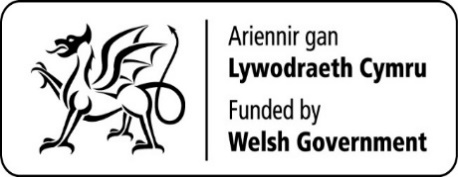 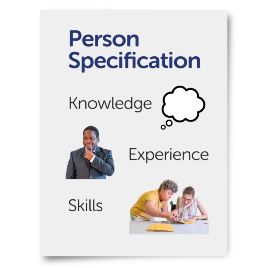 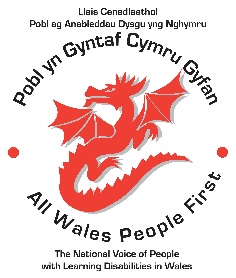 Pobl yn Gyntaf Cymru GyfanGweithiwr AllgymorthMae'r swydd hon ar gyfer person ag anabledd dysguPobl yn Gyntaf Cymru GyfanGweithiwr AllgymorthMae'r swydd hon ar gyfer person ag anabledd dysgu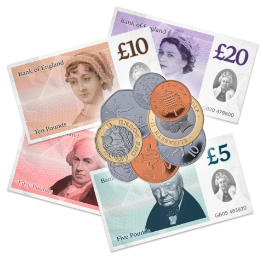 Byddech chi'n cael eich talu £ 8, 927.43 y flwyddyn am weithio 15 awr bob wythnos.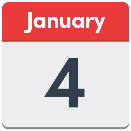 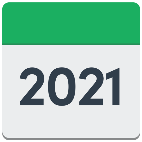 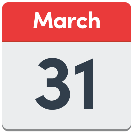 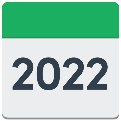 Mae'r swydd yn dymor penodol.Mae hyn yn golygu y bydd yn dechrau ar 4ydd Ionawr 2021.Bydd yn gorffen ar 31 Mawrth 2022.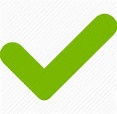 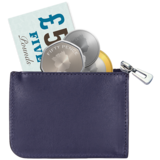 Ydych chi'n dda am gyfathrebu â phobl?Ydych chi'n hunan-eiriolwr ag anabledd dysgu?Ydych chi'n hapus i weithio gartref a theithio ledled Cymru?Os ydych chi wedi dweud “Ydw” wrth y cwestiynau hyn efallai mai chi yw'r person rydyn ni'n chwilio amdano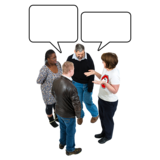 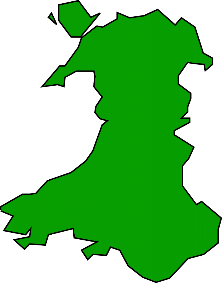 Bydd y Gweithiwr Allgymorth:Gweithio gartref. Teithio llawer o amgylch Cymru.Helpu'r sefydliad i gynyddu aelodaeth.Mynychu digwyddiadau i hyrwyddo'r sefydliad.Trefnu a chynnal digwyddiadau ar Zoom.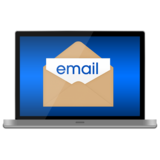 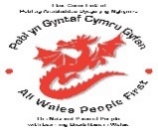 Y dyddiad cau ar gyfer ymgeisio am y swydd hon yw: Dydd Mawrth 17eg Tachwedd 2020Cynhelir cyfweliadau yng Nghaerdydd ar:Dydd Mawrth 1af Rhagfyr 2020.Os hoffech ddarganfod mwy neu i gael ffurflen gais ewch i'n gwefan:www.allwalespeople1st.co.ukCliciwch ar yr adran “Newyddion diweddaraf” i gael gwybodaeth am recriwtio Neu gallwch anfon e-bost atom i ddarganfod mwy.E-bost: claire@allwalespeople1st.co.uk